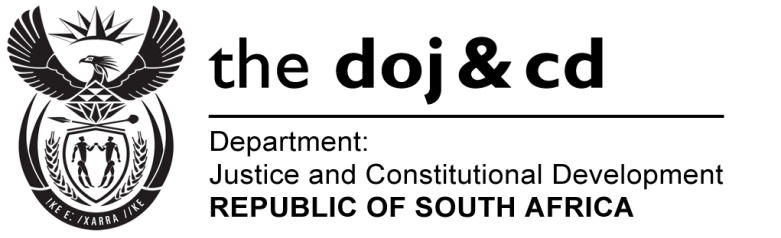 NTIONL SSEMBLY  QUESTION FOR WRITTEN REPLY PRLIMENTRY QUESTION NO.: 3627DTE OF QUESTION: 18 SEPTEMBER 2015DATE OF REPLY:  5 OCTOBER 2015Mr S C Motau (DA) to ask the Minister of Justice and Correctional Services: (a) What cases are currently being investigated by the Asset Forfeiture Unit and (b) which of these cases are currently before the courts?                                                                                          NW4295EREPLY:  In the current financial year (1 April 2015 up to 15 September 2015), the Assets Forfeiture Unit has obtained 128 preservation/restraint  orders and 173 forfeiture/confiscation orders.As on 15 September 2015, 89 applications (preservation/restraint or forfeiture/confiscation) were filed but must still be heard in court.In addition, as on 15 September 2015, 1 698 cases are being investigated and documents drafted but have not been filed in court. 